Комитет по стандартам ВОИС (КСВ)Одиннадцатая сессияЖенева, 4–8 декабря 2023 годаотчет целевой группы по части 7 (задача № 50)Документ подготовлен Целевой группой по части 7РЕЗЮМЕ	Целевая группа по части 7 работает в рамках задачи № 50 и настоящим докладывает о мероприятиях, проведенных с момента завершения последней сессии Комитета по стандартам ВОИС (КСВ), отмечая при этом проблемы, с которыми ей пришлось столкнуться.  Тщательный анализ, предшествующий проведению двух обследований, намеченных на текущий год, обнаружил необходимость пересмотра материалов, используемых для обследования практики цитирования, с возможностью организации соответствующего опроса в 2024 году, а также увязки обследования на тему «Библиографическая информация, содержащаяся в патентных бюллетенях» с намерением КСВ пересмотреть либо стандарт ВОИС ST.11, либо стандарт ST.19.СПРАВОЧНАЯ ИНФОРМАЦИЯ	КСВ на девятой сессии в 2021 году утвердил пересмотренный план работы по обновлению части 7 Справочника ВОИС, включая проведение опроса о календарных датах в 2022 году.  КСВ утвердил упрощенную процедуру обновления части 7, в рамках которой сбор информации и публикация результатов будут осуществляться без представления вопросника или результатов обследования на утверждение КСВ.  КСВ поручил Целевой группе включить обновление части 7.9 «Практика цитирования» в свой рабочий план (см. пункты 110–114 документа CWS/9/25).	На десятой сессии в 2022 году КСВ был проинформирован о том, что Секретариат распространил циркулярное письмо C.CWS 162, в котором ведомствам интеллектуальной собственности (ВИС) было предложено принять участие в опросе о представлении календарных дат.  Комитет принял к сведению анализ полученных данных, который был представлен в документе CWS/10/18.	На этой же сессии в 2022 году КСВ также рассмотрел и одобрил обновленный план работы Целевой группы по части 7, который воспроизводится в следующей таблице.
	КСВ принял к сведению, что два запланированные обследования по обновлению частей 7.6 и 7.9 будут проведены с использованием упрощенной процедуры, утвержденной на девятой сессии Комитета: другими словами, сбор информации и публикация результатов будут осуществляться без представления на утверждение КСВ вопросника или результатов обследования, однако на рассмотрение и утверждение Комитета будет вынесен анализ полученных результатов (см. пункт 114 документа CWS/9/25).  Опубликованные результаты будут надлежащим образом доведены до сведения КСВ на следующей сессии.ОТЧЕТ О ХОДЕ ВЫПОЛНЕНИЯ ЗАДАЧИ № 50Цели	Согласно формулировке задачи № 50, цель данной работы состоит в том, чтобы обеспечить необходимую систематизацию и обновление обследований, публикуемых в части 7 Справочника ВОИС по информации и документации в области промышленной собственности.Запланированные на 2023 год мероприятия	В январе 2023 года Секретариат обновил часть 7.1 Справочника ВОИС, включив в нее результаты обследования о представлении календарных дат, доведенные до сведения КСВ на десятой сессии.	Целевая группа обсудила методику проведения двух обследований, запланированных на 2023 год, но обнаружила ряд сложностей.  Что касается обследования, призванного обновить часть 7.6 «Библиографическая информация, содержащаяся в патентных бюллетенях» Справочника ВОИС, в последний раз аналогичный опрос (указан ниже) проводился с использованием циркулярного письма 1246/08.2 от 18 августа 1989 года, распространенного Постоянным комитетом по информации в области промышленной собственности (ПКИПС):«Обследование библиографической информации, содержащейся в патентных бюллетенях и действующих указателях, входящих в патентные бюллетени или публикуемых отдельно в связи с патентными бюллетенями».	Тщательно проанализировав историю обследования 1989 года, Международное бюро отмечает, что его главная цель заключалась в пересмотре стандартов ST.11 и ST.19 в русле поручения ранее существовавшей Рабочей группы ПКИПС, причем оба эти стандарта не пересматривались с 1990 года.  В этой связи Целевая группа просит КСВ рассмотреть вопрос целесообразности пересмотра этих стандартов, прежде чем проводить упомянутое выше обследование, и принять решение.  Если КСВ примет решение обновить два эти стандарта, соответствующее обследование должно быть организовано в 2024 году.	Что касается обследования, призванного обновить часть 7.9 «Практика цитирования» Справочника ВОИС, Целевая группа вновь изучила соответствующий вопросник, в последний раз распространявшийся в 2008 году (см. приложение к настоящему документу), и обсудила, сохраняет ли он актуальность с точки зрения сбора информации ВИС о современной практике цитирования.  Целевая группа пришла к выводу, что вопросник необходимо обновить, прежде чем использовать в рамках нового обследования, с учетом, среди прочего, новых видов циторования, включая ссылки на видеоматериалы, а также новых формата и платформы данных для цитируемых материалов.  Международное бюро на правах руководителя Целевой группы совместно с другими членами Группы готовит уточненный вариант вопросника для рассмотрения на одиннадцатой сессии КСВ, однако для завершения работы требуется дополнительное время.  После получения принципиального одобрения Комитета Целевая группа по части 7 подготовит обновленный вариант вопросника в отношении практики цитирования и вынесет его на рассмотрение и утверждение КСВ на следующей сессии в 2024 году.	Одно из ведомств, входящих в Целевую группу, также предложило уточнить конкретную цель обследования и предназначение собранной информации, прежде чем проводить опрос, особенно в свете того, что эта работа требует значительных кадровых ресурсов.  В этой связи Целевая групп по части 7 намерена выяснить, кто будет потребителями или конечными пользователями информации, собранной в ходе данного обследования, с тем чтобы обеспечить максимальную пользу и отдачу от этой работы.Потенциальные проблемы и зависимость от внешних обстоятельств	Целевая группа определила ряд проблем и факторов зависимости от внешних обстоятельств, которые будут оказывать влияние на выполнение ею своих функций:Международное бюро выполняет руководящие функции в отношении ряда задач и целевых групп КСВ и испытывает проблемы с кадровыми ресурсами для поддержки деятельности в рамках задачи № 50 и руководства ею; ине наблюдается активного участия в работе по реализации данной задачи; возможно, для ряда ВИС она не имеет приоритетного значения.Прежде чем проводить упомянутые обследования, КСВ должен обсудить выявленные проблемы и дать указания в отношении дальнейших действий.Оценка прогресса	Принимая во внимание указанные выше проблемы и факторы зависимости от внешних обстоятельств, Целевая группа не сумела существенно продвинуться вперед с момента завершения прошлой сессии КСВ.  Результаты обследований, опубликованные в части 7 Справочника ВОИС, полезны с точки зрения понимания практики ВИС, но Целевая группа, будучи крайне занятой в настоящее время, не в состоянии ощутимо продвинуться вперед на этом треке.	Международное бюро предлагает заменить термин «промышленной» на термин «интеллектуальной» в формулировке задачи № 50 с учетом изменений, внесенных в название Справочника ВОИС.  Пересмотренная формулировка будет звучать следующим образом: «Обеспечить необходимую систематизацию и обновление обследований, публикуемых в части 7 Справочника ВОИС по информации и документации в области интеллектуальной собственности».ПЛАН РАБОТЫ	Ниже приводится предлагаемый план работы, учитывающий необходимость рассмотрения упомянутых выше аспектов и принятия соответствующих решений:	КСВ предлагается:	(a)	принять к сведению информацию, изложенную в настоящем документе и приложении к нему; 	(b)	изучить необходимость пересмотра стандартов ВОИС ST.11 и ST.19 и, как следствие, проведения обследования для обновления части 7.6 «Библиографическая информация, содержащаяся в патентных бюллетенях» Справочника ВОИС, и принять решение в этой связи с учетом изложенного 
в пунктах 8 и 9 (выше); 	(c)	высказать замечания в отношении конкретной цели обследования практики цитирования и предназначения собранной информации, а также потребителей полученных данных с учетом изложенного в пункте 11 (выше); 	(d)	принять решение о целесообразности обновления вопросника для проведения обследования практики цитирования и поручить Целевой группе по части 7 представить новый вопросник на двенадцатой сессии Комитета с учетом изложенного в пункте 10 (выше); 	(e)	утвердить поправку к формулировке задачи № 50 с учетом изложенного в пункте 14 (выше); и 	(f)	рассмотреть и утвердить обновленный план работы, представленный в пункте 15 (выше).[Приложение следует]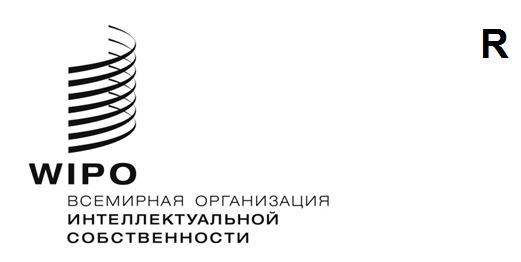 CWS/11/24CWS/11/24CWS/11/24оригинал:  английскийоригинал:  английскийоригинал:  английскийдата: 2 ноября 2023 годадата: 2 ноября 2023 годадата: 2 ноября 2023 годаРазделТемаПоследняя публикацияХод работыЧасть 7.9Практика цитирования2008 годОбновление, 2023 годЧасть 7.6Библиографическая информация, содержащаяся в патентных бюллетенях1990 годОбновление, 2023 годЧасть 7.2.6 и Часть 7.2.7Нумерация заявок – действующая практика и прежняя практика2017 годОбновление, 2024 годЧасть 7.3Примеры и виды патентных документов2016 годОбновление, 2025 годРазделТемаПоследняя публикацияХод работыЧасть 7.9Практика цитирования2008 годПодготовка вопросника в 2024 году и обновление в 2025 году, если КСВ примет соответствующее решение на одиннадцатой сессииЧасть 7.6Библиографическая информация, содержащаяся в патентных бюллетенях1990 год2024 год, если КСВ примет соответствующее решение на одиннадцатой сессииЧасть 7.2.6 и Часть 7.2.7Нумерация заявок – действующая практика и прежняя практика2017 годОбновление в 2025 годуЧасть 7.3Примеры и виды патентных документов2016 годОбновление в 2026 году